Муниципальное бюджетное учреждение культуры«Манская централизованная библиотечная система»Структурное подразделениеКАМАРЧАГСКАЯ СЕЛЬСКАЯ БИБЛИОТЕКАГОДОВОЙ ПЛАН2024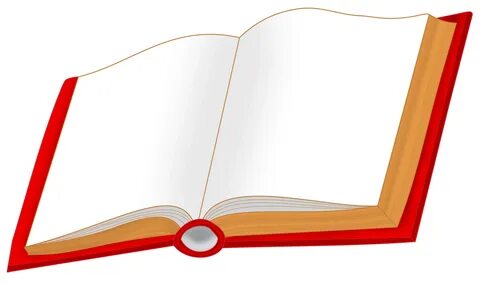 Камарчага, 2023Основные разделы и структура плана 
I. ОСНОВНЫЕ ЗАДАЧИвыполнение основных контрольных показателей работы и привлечение новых читателей в библиотеку и к чтению; обеспечение доступности, оперативности, получения информации и  комфортности библиотечной среды, формирование положительного имиджа библиотеки, развитие рекламы; оказание помощи пользователям в процессе образования, самообразования, формирования личности, развитии творческих способностей и воображения;формирование информационной культуры и культуры чтения пользователей.Продвижение книги и чтения среди населения и  повышение уровня читательской активности распространение краеведческих знаний и воспитание у юных читателей интереса к истории своей малой родины, формирование патриотических чувств; воспитание бережного отношения к окружающему миру, формирование активной гуманной позиции по отношению к природе, создание условий для чтения естественнонаучной литературы; приобщение пользователей к чтению правовой и нравственной литературы, содействие повышению уровня этической грамотности, воспитание культуры общения; Осуществление всестороннего раскрытия фонда библиотеки с использованием различных форм индивидуальной и массовой работы.приобщение пользователей к лучшим образцам классической отечественной и зарубежной литературы, создание условий для чтения и различных литературных занятий и т.д. Изучение опыта работы других библиотек с целью внедрения в практику работы библиотеки наиболее интересных форм библиотечных услуг. Проведение социологических исследований с целью выявления интересов и потребностей пользователей, получения оценки качества предоставляемых ею библиотечных услуг.II. ОСНОВНЫЕ ПОКАЗАТЕЛИ РАБОТЫIII. ОРГАНИЗАЦИЯ БИБЛИОТЕЧНОГО ОБСЛУЖИВАНИЯ	IV. ОСНОВНЫЕ МАССОВЫЕ И ИНФОРМАЦИОННЫЕ МЕРОПРИЯТИЯ4.1 Формирование гражданско-патриотической позиции населения4.2 Краеведение: история, традиции, культура 4.3 Правовое просвещение, содействие повышению правовой культуры, участие библиотек в избирательных кампаниях4.4 Духовность. Нравственность. Милосердие. Работа с социально незащищенными слоями населения, пользователями с ограниченными возможностями здоровья4.5 Библиотека в поддержку семьи. Помощь в организации семейного чтения и семейного досуга (работа с семьей)4.6 Мероприятия, направленные на профилактику асоциальных явлений (наркомании, алкоголизма, курения). Популяризация здорового образа жизни4.6 Эстетическое воспитание4.7 Экологическое просвещение населения4.8 Работа в помощь профориентации4.9 Продвижение книги. Популяризация чтения. Пропаганда художественной литературы (КЗД)V	Проектная и программная деятельность библиотеки1.Паспорт проекта, программы2. Общие положенияОбоснование программы: актуальность темы (идеи проекта, программы); характеристика проблемы и обоснование необходимости ее решения проектными методами; обоснования для разработки (имеющийся опыт работы, ресурсы и т.п.)3. Содержание деятельности проекта, программы3.1. Основные направления деятельности, среди которых могут быть: формирование и предоставление информационных ресурсов; культурно-просветительская деятельность; выставочная деятельность; рекламная и издательская деятельность; организация взаимодействия с партнерами (совместная деятельность) и др.АКЦИИ	      «Твой след на Земле» - экологическая акция (в теч.года)«Голос памяти»: международная патриотическая акция для людей с ОВЗ   (февр.-май)«Дарите книги с любовью»: всероссийская акция (февр)«Библионочь — 2024 »: всероссийская акция (май)«Тотальный диктант»: всероссийская акция (Апрель)«Читаем детям о войне» - международная акция (май)«Бегущая книга» - всероссийский интеллектуальный забег (май)Районная акция «С днем рождения, Александр Сергеевич» (26 мая – 6 июня)Участие в общероссийской антинаркотической акции Книжный АнтиНаркоФест (июнь)«Справочное бюро русского языка»: районная акция к Международному Дню распространения грамотности. В гибридном формате (01-08 сентября)ЦИКЛЫ МЕРОПРИЯТИЙ	 «2024 год - Год В.П. Астафьева» Приурочен к 100-летию со дня рождения  (по от дельному плану мероприятия ежемесячно)	«Навстречу Великой Победе»	Цикл мероприятий, посвященный снятию блокады Ленинграда:VI	Культурно-досуговая деятельность, клубы по интересамНазвание клуба и направление: «Перекресток»Количество участников, возраст:10 человек, 15-17 летЦели и задачи: создание условий для самореализации молодежи и подростков, включение в культурную, социальную и политическую жизнь общества, пропаганда здорового образа жизни.План работы клуба «Перекресток» на 2024 г.Название клуба и направление: «Фантазия»Количество участников, возраст:15 человек, 7-12 летЦели и задачи: организация досуга детей, развитие их творческих способностей и эстетического вкуса.План работы клуба.Название клуба и направление: «Ниточка»Количество участников, возраст:12 человек, 7-12 летЦели и задачи: Организация досуга детей для развития их интеллектуально-творческого потенциала. Задачи:Обучить  новой аппликативной технике – создание образа из шерстяных ниток.Развить эстетический вкус, познавательные и творческие способности детей.  Вызвать интерес к художественной литературе и совместить прочитанные  книги с  прикладным творчеством.План работы клубаНазвание клуба и направление: «Живые страницы»Количество участников, возраст:10 человек, 6-12 летЦели и задачи: Цель:Развитие специальных литературно-творческих способностей детей, вовлечение их в соответствующую их интересам творческую среду. Задачи: Развитие творческих литературных способностей ребят, их литературного дара; Повышение интереса к художественной литературе и русскому языку посредством приобщения к культурному наследию народа.Развитие навыков грамотного и свободного владения литературной речью.Формирование навыков выразительного чтения посредством заучивания текстов наизусть и выразительного чтения перед аудиториейПлан работы клубаVIII	Справочно-библиографическая и информационная деятельностьСправочно-библиографическое обслуживаниеБиблиографические справки - 494- анализ тематических запросов (тетрадь выполненных справок, анкетирование и др.);- анализ возрастных характеристик потребителей информации (тетрадь выполненных справок, анкетирование и др.)Формирование электронных библиографических ресурсовИнформационное обслуживание (работа с индивидуальными и коллективными абонентами)Формирование информационно-правовой культуры пользователейИнформатизация и электронные ресурсыРекламно-информационная деятельность.  Рекламно-информационная работаYIII.	РАБОТА С ФОНДОМ8.1. Работа с инвесторами (спонсорами, дарителями, в т.ч. акции)Проведение акций "Подари книге вторую жизнь" Привлечение активных масс читателей и неравнодушных жителей административного округа к проблемам создания фонда библиотеки8.2. Изучение и систематизация отделов фонда библиотеки8.3. Работа с отказамиИзучение запросов читателей. Находить возможность работать без отказов на востребованную литературу. Использование возможностей фондов ЦБС. 8.4. Работа с каталогами8.5. Сохранность фондовиндивидуальные беседы с читателями о бережном отношении к книгам и журналам;обязательный учет выдаваемой литературы;применение залоговой формы выдачи литературы;проверка внешнего и внутреннего состояния литературы при сдаче книг читателями;оформление наглядных выставок, уголков, плакатов в помощь сохранности фондов;контроль состояния читательской задолженности и эффективные меры по ее ликвидации;прием взамен утерянных книг – новых;по мере необходимости проводить мелкий ремонт изношенных книг;согласованно и своевременно проводить подписные компании;своевременно производить списание устаревшей по содержанию или пришедшей в негодность литературы;влажная уборка книжных стеллажей в санитарный день;соблюдение техники противопожарной безопасности.IЦЕЛИ И ЗАДАЧИ БИБЛИОТЕКИ3IIОСНОВНЫЕ ПОКАЗАТЕЛИ РАБОТЫIIIОРГАНИЗАЦИЯ БИБЛИОТЕЧНОГО ОБСЛУЖИВАНИЯIVОСНОВНЫЕ МАССОВЫЕ И ИНФОРМАЦИОННЫЕ МЕРОПРИЯТИЯ4.1Формирование гражданско-патриотической позиции населения. 4.2Краеведение: история, традиции, культура4.3Правовое просвещение, содействие повышению правовой культуры, участие библиотек в избирательных кампаниях4.4Мероприятия, направленные на профилактику асоциальных явлений (наркомании, алкоголизма, курения). Популяризация здорового образа жизни4.5Духовность. Нравственность. Милосердие. Работа с социально незащищенными слоями населения, пользователями с ограниченными возможностями здоровья4.6Библиотека в поддержку семьи. Помощь в организации семейного чтения и семейного досуга (работа с семьей)4.7Эстетическое воспитание 4.8Работа в помощь профориентации4.9Экологическое просвещение населения4.10Продвижение книги. Популяризация чтения. Пропаганда художественной литературы. В.П. Астафьева, А.С. Пушкина VПРОЕКТНАЯ И ПРОГРАММНАЯ ДЕЯТЕЛЬНОСТЬ БИБЛИОТЕКИПРОЕКТЫ и ПРОГРАММЫ«Лето с книгой»АКЦИИ«Твой след на Земле» - экологическая акция (в теч.года)«Голос памяти»: международная патриотическая акция для людей с ОВЗ   (февр.- май)«Дарите книги с любовью»: всероссийская акция (февр)«Библионочь — 2024 »: всероссийская акция (май)«Тотальный диктант»: всероссийская акция (Апрель)«Читаем детям о войне» - международная акция (май)«Бегущая книга» - всероссийский интеллектуальный забег (май)Акция «С днем рождения, Александр Сергеевич» (26 мая – 6 июня)Всероссийская акция «Большой этнографический диктант» (4 ноября)ЦИКЛЫ МЕРОПРИЯТИЙ «Сибирский самородок» к 100-летия  В. П. Астафьева;Цикл «Навстречу Великой Победе»НЕДЕЛИ, МЕСЯЧНИКИЦикл мероприятий, посвященный снятию блокады Ленинграда:VIКУЛЬТУРНО-ДОСУГОВАЯ ДЕЯТЕЛЬНОСТЬ, КЛУБЫ ПО ИНТЕРЕСАМVIIСПРАВОЧНО-БИБЛИОГРАФИЧЕСКАЯ И ИФОРМАЦИОННАЯ ДЕЯТЕЛЬНОСТЬСправочно-библиографическое обслуживаниеФормирование электронных библиографических ресурсовИнформационное обслуживание (работа с индивидуальными и коллективными абонентами)Формирование информационно-правовой культуры пользователейИнформатизация и электронные ресурсыРекламно-информационная деятельность.  Рекламно-информационная работаVIIIРАБОТА С ФОНДОМРабота с инвесторами (спонсорами, дарителями, в т.ч. акцииИзучение и систематизация отделов фонда библиотекиРабота с отказамиРабота с каталогамиСохранность фондовIXУКРЕПЛЕНИЕ МАТЕРИАЛЬНО-ТЕХНИЧЕСКОЙ БАЗЫПоказателиМуниц. задание 2023 г.Выполнение 2023 г.План  2024г.Число читателей172617261726Число книговыдач440584406044060Число посещений238012381023810Наименование мероприятийНаименование мероприятийСрок исполненияИсполнители1.Организовать обслуживание социально незащищенных групп населения, лиц с ОВЗ.- «Книги на дом» (обслуживание престарелых и лиц с ОВЗ.1.Организовать обслуживание социально незащищенных групп населения, лиц с ОВЗ.- «Книги на дом» (обслуживание престарелых и лиц с ОВЗ.В течении годаВолонтеры, книгоноши2. Организовать работу любительских объединений:2. Организовать работу любительских объединений:В течении года.№ п/пНаименование объединенияЧитательская группа1«Перекресток»Молодежь 15-17 лет2«Фантазия»Дети 7-10 лет3        «Ниточка»Дети 7-10лет4     «Живые страницы»смешанныеНаименование мероприятийНаименование мероприятийСрок исполненияИсполнители3. Продвижение и расширение ассортимента  платных услуг пользователям библиотеки:- оказывать платные услуги согласно Положению о платных услугах и перечню платных услуг, расширять ассортимент платных услуг и качество их оказания.3. Продвижение и расширение ассортимента  платных услуг пользователям библиотеки:- оказывать платные услуги согласно Положению о платных услугах и перечню платных услуг, расширять ассортимент платных услуг и качество их оказания.В течение года4. Деятельность библиотеки по установлению связей с общественностью:- осветить деятельность библиотеки в газете «Манская жизнь»- вести страничку в ВК, ОК 4. Деятельность библиотеки по установлению связей с общественностью:- осветить деятельность библиотеки в газете «Манская жизнь»- вести страничку в ВК, ОК В течение года4.1 С целью рекламы библиотеки и библиотечных мероприятий освещение их деятельности в СМИ, подготовка пресс-релизов4.1 С целью рекламы библиотеки и библиотечных мероприятий освещение их деятельности в СМИ, подготовка пресс-релизовЧитательская группаИсполнители«Библиосумерки», «Библионочь»«Библиосумерки», «Библионочь»Взрослые, молодежь, дети «Читаешь сам - пригласи друга»  «Читаешь сам - пригласи друга» молодежь, детиАкция дарения книг «Подари книгу библиотеке», День дарения книгАкция дарения книг «Подари книгу библиотеке», День дарения книгВзрослые, молодежь, детиЛетний читальный залЛетний читальный залдетиДень открытых дверейДень открытых дверейВзрослые, молодежь, дети5) оформление тетрадей читательских отзывов: «Лучшие читатели библиотеки»,5) оформление тетрадей читательских отзывов: «Лучшие читатели библиотеки»,Взрослые, молодежь, дети№Наименование  мероприятияФорма мероприятияДата, время и место проведенияЧитательская группа1«Блокадной памяти страницы»Час памятиЯнварьКамарчагская библиотекаДети2«2024-80 лет начала Сталинградской битвы» «Великая битва на Волге» «Здесь все стонало от металла»Выставка литературыУрок мужестваБеседа со слайд –презентациейФевральКамарчагская библиотекаВзрослые, молодежь, дети3«Слово во славу защитников» «Гордись, Отчизна, славными сынами» «Есть дата в снежном феврале…»Книжная выставкаВикторинаЧас информацииФевральКамарчагская библиотекаДети,подростки4 «Читать, чтобы помнить»Выставка-вернисаж АпрельКамарчагская библиотекаВзрослые 5 «Гордый сокол» России»Час общения к 120-ю В. П. ЧкаловуАпрельКамарчагская библиотекаДети6«Ушедший в бессмертие…»Устный журнал к  100-ю Герою Советского Союза А. МатросоваАпрельКамарчагская библиотекаДети7«Он жизнь свою не пожалел»Патриотический часАпрельКамарчагская библиотекаМолодежь, дети9 «Космос далекий и близкий»Игра-викторинаАпрельКамарчагская библиотекаПодростки10«Поклонимся великим тем годам»Митинг ко  Дню Победы у стелы защитникам Отечества Май Камарчагская библиотекаВзрослые, молодежь, дети11«Страна, что названа Великой»Экспресс-часИюньКамарчагская библиотекаМолодежь 12 «Перед глазами сорок первый, внезапно прерванный войной…»Исторический хронографИюньКамарчагская библиотекаДети13«Триколор страны родной»АкцияАвгустКамарчагская библиотекаВзрослые, молодежь, дети14 «Бесконечно сердцу дорога Курская Великая дуга»Тематическая беседаАвгустКамарчагская библиотекаМолодежь15«Дорогами БАМа»Игра-путешествиеСентябрьКамарчагская библиотекаМолодежь16«Доблесть русских ополченцев»  «В этот день была Россия спасена»Патриотический часУрок-викторинаНоябрьКамарчагская библиотекаДети17«О тех, кто духом силен»Патриотический час9 декабряКамарчагская библиотекаДети18«Неизвестный солдат – сын народа»Урок памятиДекабрьКамарчагская библиотекаМолодежь19«Москва за нами. Ни шагу…» «Клятву верности сдержали»Книжная выставкаЛитературно-музыкальная композицияДекабрьКамарчагская библиотекаМолодежь№Наименование  мероприятияФорма мероприятияДата, время и место проведенияЧитательская группа1«А. И. Щербаков»ПрезентацияЯнварь.Камарчагская библиотекаДети 2«Родная проходная»Вечер-воспоминаний людей, работавших на Камарчагском комбикормовом заводеЯнварь Камарчагский СДКВзрослые3 «Поэтом был, погиб солдатом»Поэтический часАпрельКамарчагская библиотекаМолодежь4«Жизнь, ставшая легендой»Презентация к 115-ю Э. К. Пусэп МайКамарчагская библиотекаМолодежьК 100 летию В. П. АстафьеваК 100 летию В. П. Астафьева5«Астафьев - золотое имя Красноярья»Выставка-юбилей Январь      Камарчагская библиотекаВзрослые,молодежь6«Он родом с Енисея»Видео-путешествиеФевраль  Камарчагская библиотекаПодростки7«Открываем Астафьева»Познавательный часАпрельКамарчагская библиотекаДети8«Мир книг Виктора Астафьева»Литературная викторинаАпрельКамарчагская библиотекаМолодежь9«Художник одного жанра - пейзажа»Беседа к 100-ю красноярского художника Б. Я. РяузоваИюльКамарчагская библиотекаМолодежь10«Были заповедного леса»«Миры Елены Крутовской»ВыставкапрезентацияСентябрьКамарчагская библиотекаДети11«Наш земляк»Видеопрезентация  к 125-ю А. Г. Черняка –  Героя Сов. СоюзаСентябрьКамарчагская библиотекаПодростки12«Писатель с сибирской душой»видеопрезентация к 100-ю А. И. ЧмыхалоДекабрьКамарчагская библиотекамолодежь№Наименование  мероприятияФорма мероприятияДата, время и место проведенияЧитательская группа1«Я тоже имею право»БеседаДекабрьКамарчагская библиотекаДети2«Главный закон» ВикторинаДекабрьКамарчагская библиотекаМолодежь3 «Твои права на безоблачное детство»ВыставкаНоябрьКамарчагская библиотекаДети№Наименование  мероприятияФорма мероприятияДата, время и место проведенияЧитательская группа1Международный день «Спасибо»АкцияЯнварьКамарчагская библиотекаДети2«Пусть наша доброта согреет ваши души»Волонтерский рейдФевральКамарчагская библиотекаМолодежь3«Слово во славу защитников»«Гордись, Отчизна, славными сынами»«Есть дата в снежном феврале…»Книжная выставкаВикторинаЧас информацииФевральКамарчагская библиотекаМолодежь,дети4«Цветы для мамы своими руками»Мастер-классМартКамарчагская библиотекаДети5«Береги свой дом, свою планету!»АкцияМартКамарчагская библиотекаДети6«Добрые советы для вашего здоровья»Выставка-советАпрельКамарчагская библиотекаВзрослые7«Весенняя неделя добра» АкцияАпрель – майКамарчагская библиотекаДети8«Поклонимся великим тем годам»МитингМайКамарчагская библиотекаВзрослые, молодежь Дети9«Ты и Я плюс наши дети – лучшая семья на свете!»Семейные развлеченияМайКамарчагская библиотекаВзрослые, молодежь Дети 10«Вот оно какое наше лето»ПраздникИюнь Камарчагская библиотекаДети11«Нет милей жучка на свете»Познавательный часИюньКамарчагская библиотекаДети12«Страна, что названа Великой»Экспресс-часИюнь Камарчагская библиотекаДети13«Перед глазами сорок первый, внезапно прерванный войной…»Исторический хронографИюнь Камарчагская библиотекаДети14«Мы хотим жить!»АкцияИюньКамарчагская библиотекаДети15«Свистать всех наверх, или День молодежи в библиотеке»Познавательная играИюнь Камарчагская библиотекаМолодежь16«Любовь торжествует над временем»Выставка-просмотрИюль Камарчагская библиотекаВзрослые, молодежь Дети17«Россия против террора»Видео-часСентябрьКамарчагская библиотекаМолодежь 18«Для тех, чью осень не покинула весна»ПраздникОктябрьКамарчагская библиотекаВзрослые19«Нам жить и помнить»Час историиОктябрьКамарчагская библиотекаМолодежь 20«Доблесть русских ополченцев»Патриотический часНоябрьКамарчагская библиотекаДети21«Добро и зло – причина наших поступков»Ролевая играНоябрь Камарчагская библиотекаДети22«Твои права на безоблачное детство»ВыставкаНоябрь Камарчагская библиотека Дети23«Мамы, как пуговки, на них все держится» Квест-играНоябрь Камарчагская библиотека Взрослые, дети24«Больше знаешь – меньше риск»Час вопросов и ответовДекабрь Камарчагская библиотекаМолодежь 25«Библиотека идёт в гости»АкцияДекабрь Камарчагская библиотека Взрослые, молодежь 26«Души и сердца вдохновенье»Выставка  творческих работДекабрьКамарчагская библиотекаВзрослые27«Книги помогают жить»Обзор Декабрь      Камарчагская библиотекаВзрослые28«Интересные книги в хорошие руки»Буккроссинг-акцияДекабрь    Камарчагская библиотекаВзрослые№Наименование  мероприятияФорма мероприятияДата, время и место проведенияЧитательская группа1 «Семейный праздник Рождества»ПосиделкиЯнварьКамарчагская библиотека Взрослые, молодежь Дети2«По сугробам напрямик шел веселый снеговик»День веселых затейЯнварьКамарчагская библиотекаДети3«Самая прекрасная из женщин»Вечер отдыхаМарт Камарчагская библиотекаВзрослые4«Широкая Масленица»Народное гуляниеМартКамарчагская библиотекаВзрослые,молодежь дети5«У семейного очага»Вечер веселых затей в День братьев и сестерАпрель Камарчагская библиотекаВзрослые6«Пасхальная палитра»Выставка-инсталляцияМайКамарчагская библиотекаВзрослые,молодежь, дети7«Ты и Я плюс наши дети – лучшая семья на свете!»Семейные развлеченияМайКамарчагская библиотекаВзрослые, дети8 «Вот оно какое наше лето»ПраздникИюнь Камарчагская библиотекадети9«Папины затеи» Ярмарка уменийИюнь Камарчагская библиотекаВзрослые, дети10«Любовь торжествует над временем»Книжная выставкаИюль Камарчагская библиотека Взрослые11«Каково на дому, таково и самому»;Семейная играАвгуст Камарчагская библиотекаВзрослые, дети12«Не глядя на листы календаря»Вечер-встреча  ОктябряКамарчагская библиотекаВзрослые13«Ладушки, ладушки – дедушки и бабушки!» Вечер за самоваромОктябряКамарчагская библиотекаВзрослые, дети14 «Твои права на безоблачное детство»ВыставкаНоября Камарчагская библиотека Дети15«Важный день – день сыновей»БеседаНоябряКамарчагская библиотекаВзрослые, дети16«Тебе, родная, посвящаю…» Поэтический звездопадНоября Камарчагская библиотекаВзрослые, дети17«Семейное чтение»День информацииДекабрь  Камарчагская библиотекаВзрослые18«Новогодняя мозаика»Развлекательный часДекабрьКамарчагская библиотекаДети№Наименование мероприятияФорма мероприятияДата, время и место проведенияЧитательская группа1«Снег. Снежок!»Познавательная викторинаЯнварьКамарчагская библиотекаДети 2«Без привычек вредных жить на свете здорово!»,Презентация Февраль Камарчагская библиотекаВзрослые3«Добрые советы для вашего здоровья»Час советовАпрельКамарчагская библиотекаВзрослые4«Соблазн велик, но жизнь дороже»Беседа-диалогМайКамарчагская библиотекаДети,молодежь,взрослые5«В здоровом теле – здоровый дух»ВикторинаАвгуст         Камарчагская библиотекаДети,молодежь,взрослые6«Ваше здоровье в ваших руках»Беседа-предупреждениеСентябрьКамарчагская библиотекаМолодежь,взрослые7«Вся правда о вредных привычках» ПрезентацияОктябрьКамарчагская библиотекаДети8«Больше знаешь – меньше риск»Час вопросов и ответовДекабрь Камарчагская библиотекаМолодежь№Наименование  мероприятияФорма мероприятияДата, время и место проведенияЧитательская группа1«Гордость России»Информационная презентация  к 150-ю Е. Ф. ГнесинойОдин раз в кварталКамарчагская библиотекаМолодежь2«Мир Е.Ф. Гнесиной»Викторина к 150-ю Е. Ф. ГнесинойОдин раз в кварталКамарчагская библиотекаМолодежь3«История одного шедевра» («Тройка»)Час эстетики  к 190-ю В.Г. Перова, русского  художникаЯнварьКамарчагская библиотекаДети,молодежь4«Крылатые песни Евгения Крылатова» Музыкальный час  к 90-ю Е. П. Крылатова, композитораФевральКамарчагская библиотекаДети5«Загадочный Репин»Час искусства  к 180 –ю  И. Е. РепинаАвгустКамарчагская библиотекаМолодежь6«Великий Учитель света»Историко-литературная композиция  к 130 -ю Н. К. РерихаОктябрьКамарчагская библиотекаМолодежь№Наименование мероприятияФорма мероприятияДата, время и место проведенияЧитательская группа1«Мир вокруг нас»Литературная игра  к 130-юрусского писателя В.В. Бианки (1894–1959).ФевральКамарчагская библиотекаДети 2«Мягкие лапки»Занимательный рассказМартКамарчагская библиотекаДети3«Жили-были разные звери»«Забавные животные Игоря Акимушкина».Книжное знакомство Час интересного чтенияМарт Камарчагская библиотекаДети 4«Давайте будем беречь планету - во всей Вселенной похожей нету!»Дни экологииАпрель – июньКамарчагская библиотекаДети,подростки5«Бросим природе спасательный круг!».БеседаОктябрь Камарчагская библиотекаДети№Наименование  мероприятияФорма мероприятияДата, время и место проведенияЧитательская группа1«Выбираем профессию вместе»АкцияФевраль           Камарчагская библиотекаПодростки2«Люди нашего поселка»Встречи с интересными людьмиМартКамарчагская библиотека  Дети 3«Профессии на все времена»Парад профессийАпрель   Камарчагская библиотекаПодростки4«Угадай профессию»Деловая играСентябрь   Камарчагская библиотекаМолодежь5«Выбери свою дорогу»Ролевая играОктябрь  Камарчагская  библиотекаМолодежь6«Много профессий хороших и разных»Книжная выставкаДекабрь  Камарчагская библиотекаМолодежь№Наименование  мероприятияФорма мероприятияДата, время и место проведенияЧитательская группа1«Даниил Гранин – человек с улицы Милосердия»ПрезентацияЯнварьКамарчагская библиотекаМолодежь2«Веселая встреча с домовенком Кузькой»Литературная игра  по творчеству Т. И. Александровой к  95-ю.ЯнварьКамарчагская библиотекаДети3«Время читать Гайдара»Громкие чтенияЯнварьКамарчагская библиотекаДети4«Драгоценные россыпи»Литературная игра  по П. П. Бажову к  145-ю.ЯнварьКамарчагская библиотекаДети5«Мир вокруг нас»Литературная игра  по творчеству В. В. Бианки к 130- ю.ФевральКамарчагская библиотекаДети6«Здравствуй, дедушка Крылов!».Викторина по творчеству И. А. Крылова.ФевральКамарчагская библиотекаМолодежь7«Любимые строки в день поэзии» «Весенние капельки стихов»АкцияПоэтический час-викторинаМартКамарчагская библиотекаВзрослые,молодёжь,дети8«Жили-были разные звери»«Забавные животные Игоря Акимушкина».Книжное знакомство  Час интересного чтения                            Март Камарчагская библиотека Дети9«Горячий снег памяти»Урок мужества по книге  Ю. В. Бондарева.Март Камарчагская библиотекаМолодежь10«Смех сквозь слезы»Книжная выставка к 215-ю Н. В. Гоголя.АпрельКамарчагская библиотекаВзрослые11В. П. Астафьев – 100 лЦикл мероприятийЯнварь - Май Камарчагская библиотека Взрослые,молодёжь,дети12«Окуджава: Одинокий рыцарь Арбата».Литературно-музыкальный вечер к 100-ю Б. Ш. Окуджавы.МайКамарчагская библиотекаМолодежь13«Я родом не из детства – из войны»Час поэзии к 100-ю Ю. В. ДрунинойМайКамарчагская библиотекаМолодежь14«Просто помнить надо»Выставка-портрет к 100-ю Б. Л. Васильева.МайКамарчагская библиотекаМолодежь15 «Веселые друзья Юрия Сотника»Литературная викторина к 110-ю Ю. В. Сотника.Июнь          Камарчагская библиотека Дети16 «Давайте Пушкина читать» «Читаем Пушкина вместе»Громкие чтения  к Пушкинскому дню Россиилитературный флешмобИюньКамарчагская библиотекаДетимолодежь,взрослые17 «Ахматова – голос своего времени»Час поэзии к 135-ю А. А. Ахматовой.ИюньКамарчагская библиотекаМолодежь18« В даль светлую с Василием Шукшиным»Беседа о творчествеВ. М. Шукшина к  95-ю.ИюльКамарчагская библиотекаМолодежь19«Цель жизни – найти призвание»Викторина к 130-ю М. ЗощенкоАвгуст Камарчагская библиотекаДети20 «И тот бессмертен, кто Отечество воспел»Литературно-музыкальное путешествие  к 210-ю М. Ю. ЛермонтоваОктябрьКамарчагская библиотекаМолодежьНаименование проекта, программы«Лето с книгой»Цель проекта, программыОрганизация досуга и чтение детей  и подростков в летний периодЗадачи проекта, программыЦелевая аудиториядетиСроки реализации проекта, программы3 месяцаКритерии оценки эффективности и ожидаемые конечные результаты реализации проекта, программы№Наименование  мероприятияФорма мероприятияДата, время и место проведенияЧитательская группа1«Астафьев - золотое имя Красноярья»Выставка - юбилей.АпрельКамарчагская библиотекаВзрослые,молодёжь,Дети2«Он родом с Енисея»Видео — путешествиеМартКамарчагская библиотекаПодростки3«Старая лошадь» («Читаем детям о войне»)Чтение вслух по рассказуАпрельКамарчагская библиотекаДети4«Открываем Астафьева»Познавательный часФевральКамарчагская библиотекаДети 5«Мир книг Виктора Астафьева»Литературная викторина по рассказам В.П. АстафьеваАпрельКамарчагская библиотекаМолодежь№Наименование мероприятияФорма мероприятияДата, время и место проведенияЧитательская группа1«Всмотрись в военные года»Открытый просмотр литературыМарт - майКамарчагская библиотекаМолодёжь2«Он жизнь свою не пожалел»Патриотический часАпрельКамарчагская библиотекаДети3«Поклонимся великим тем годам»Митинг у стелы защитникам Отечества9 маяКамарчагская библиотекаВзрослые,молодёжь,дети№Наименование  мероприятияФорма мероприятияДата, время и место проведенияЧитательская группа1«Блокадной памяти страницы»Час памятиЯнварьКамарчагская библиотекаДети 2«900 героических дней»Час общенияЯнварьКамарчагская библиотекаМолодежь№ п/пНаименование мероприятийФорма работыСроки проведения Читательская группа1«Блокадной памяти страницы»Час памяти ко дню воинской славы России – 80-ю снятия блокады ЛенинградаЯнварьМолодежь2«Слежу за чистотой речи»«Скажи  «нет!» сквернословию»Акция к Всемирному дню борьбы с ненормативной лексикойПамятка для учащихсяФевральМолодежь3«Любимые строки в день поэзии»АкцияМартМолодежь4«Добрые советы для вашего здоровья»Час здоровьяАпрельМолодежь5«Мир книг В. Астафьева»Викторина к 100-ю В. П.АстафьеваМайМолодежь6Акция к дню родного языкаИюньМолодежь7«Терроризм не имеет границ»Час общенияСентябрьМолодежь8«Родной свой край люби и знай»Патриотический квестОктябрьМолодежь9«Добро и зло – причина наших поступков»Ролевая игра ко  дню толерантностиНоябрьМолодежь10«О тех, кто духом силен»Патриотический час к дню героев ОтечестваДекабрьМолодежь№Наименование  мероприятияФорма мероприятияДата, время и место проведенияЧитательская группа1«Все о драконах»Интерактивно-познавательная викторинаЯнварьКамарчагская библиотекаДети2«Покормите птиц зимой»Беседа и мастер-класс по изготовлению кормушки для птиц.ЯнварьКамарчагская библиотекаДети3«Солдатская удаль»«Подарок для папы»ВикторинаМастер-класс по изготовлению подарочного панно способом аппликации и оригамиФевральКамарчагская библиотекаДети4«Число восьмое – не простое!»«Подарок маме»БеседаМастер-класс по изготовлению праздничной открытки в технике торцеванияМартКамарчагская библиотекаДети5«Русские тряпичные куклы-обереги».«Мacлeнницa дoмaшняя»БеседаМастер-класс по изготовлению  обережной куклыМартКамарчагская библиотекаДети6«Судьба Земли у нас в руках»Беседа к всемирному Дню Земли.Мастер-класс «Планета Земля» по изготовлению объёмной аппликации.АпрельКамарчагская библиотекаДети7«Светлая Пасха»Беседа о православном празднике Пасха. Его история, обычаи и традиции.Мастер-класс «Пасхальный сувенир» по изготовлению объёмной аппликацииАпрельКамарчагская библиотекаДети8«День Победы-9 мая»БеседаЧтение стихов и рассказов о войне.Мастер-класс по изготовлению объёмной аппликации. Открытка «Гвоздика Победы».МайКамарчагская библиотекаДети9«Бабушки и дедушки»Беседа ко Дню пожилого человека.Чтение стихов и рассказов о бабушках и дедушках.Мастер-класс по изготовлению праздничной открытки  в технике торцеванияОктябрьКамарчагская библиотекаДети10«Папин день календаря»Мастер-класс по изготовлению праздничной открытки  «Подарок папе»ОктябрьКамарчагская библиотекаДети11«Слово о Маме»Беседа ко Дню материМастер-класс по изготовлению праздничной открытки   «Букет для мамы».НоябрьКамарчагская библиотекаДети12«За что мы любим Новый год».БеседаМастер-класс «Смастери снежинку сам».ДекабрьКамарчагская библиотекаДети13«Зимние загадки» Занимательный час Мастер-класс по изготовлению ёлочной игрушки.Декабрь Камарчагская библиотекаДети№Наименование  мероприятияФорма мероприятияДата, время и место проведенияЧитательская группа1«Мудрый сказочник Бажов»Беседа-знакомство с  творчеством П. Бажова  к 145-ю со дня рождения писателя.Мастер-класс по изготовлению аппликации из ниток -«Любимые герои»  сказов П. Бажова.ЯнварьКамарчагская библиотекаДети2«Мир по имени Бианки»Беседа-знакомство с творчеством В. Бианки к 130-ю со дня рождения  писателя. Мастер-класс по изготовлению аппликации из ниток -«Любимые герои»  рассказов В. Бианки.ФевральКамарчагская библиотекаДети3«Живут на свете кошки»Беседа ко дню кошек в России.Мастер-класс по изготовлению аппликации из ниток -«Любимые герои».МартКамарчагская библиотекаДети4«Кошки с книжной обложки»Выставка картинМартДети5«Пушкинские сказки знаем без подсказки» Литературно-сказочная викторина к 225-ю со дня рождения А. Пушкина.   Мастер-класс по изготовлению аппликации из ниток -«Любимые герои любимых сказок»АпрельДети6«Сказок пушкинских страницы»Выставка картинИюньДети7«Веселая осень в библиотеке».Чтение стихов  Мастер-класс по изготовлению аппликации из ниток - «Золотая пора листопада».Сентябрь-октябрьДети8«Золотая пора листопада».Выставка картинОктябрьДети9«Здравствуй, Зимушка-зима!»Час весёлых игр и викторин Мастер-класс по изготовлению аппликации из ниток -«Зима нам дарит чудеса!»Ноябрь-декабрьДети10«Зима нам дарит чудеса!»Выставка картинДекабрьДети№Наименование мероприятияФорма мероприятияСроки проведенияЧитательскаягруппа1.«Серебром украшена земля»Видеороликпоэтическая страничкастихи о зимеЯнварьДети2.«Лесные тайны  Виталия Бианки»Онлайн-чтениеК 130-ю со дня рождения писателя В. БианкиЯнварьДети3.«Искусник крылатого слова»Видеороликпоэтическая страничкак 255-ю со дня рождения писателя-баснописца И. Крылова ФевральДети4.«Папин праздник»Видеоролик - поздравлениек Дню защитника ОтечестваФевральДети5.«Жили-были…»Онлайн-чтениеК 95-ю  со дня рождения писателя И. И. Акимушкина  МартДети6.«Суперчитатель -2024»Видеоролики Конкурс МартДети7.«Читаем Астафьева. Послушайте!»Онлайн-чтение(выразительное чтение отрывков из рассказов В.П. Астафьева)К 100-ю со дня рождения писателя В. П. АстафьеваАпрель-майДети8.«Воевали наши деды»Видеороликпоэтическая страничкако Дню ПобедыМайДети9.«Чудное мгновенье»Видеороликпоэтическая страничкаК 225-ю со дня рождения  поэта А. С. Пушкина МайДети10.«Имени его столетья не сотрут…»Видеороликпоэтическая страничкаК 210-ю со дня рождения поэта М. Ю. ЛермонтоваСентябрьДети11.«Для бабушек и дедушек»Видеороликпоэтическая страничкако дню бабушек и дедушекОктябрьДети12.«О маме с любовью»Видеороликпоэтическая страничкако Дню материНоябрьДети№Наименование  мероприятияФорма мероприятияДата, время и место проведенияЧитательская группа1«Книги, которые знают все»Библиотечный урок  ФевральКамарчагская библиотекаДети2«Фейерверк словарей…»Библиографическое ревюНоябрь Камарчагская библиотекаДети3«Библиотека без тайн»Экскурсия в  библиотеку ДекабрьКамарчагская библиотекаДети4«Путешествие в мир каталогов и картотек»Урок-путешествиеМартКамарчагская библиотекаДети5«Техника быстрого чтения»Урок-консультацияАпрельКамарчагская библиотекаДети№Наименование  мероприятияФорма мероприятияДата, время и место проведенияЧитательская группа1«Советы родителям по безопасности детей разного возраста»Родительский час  Камарчагская библиотекаВзрослые2«Безопасный интернет для ваших детей»Час информацииКамарчагская библиотекаВзрослые3«Сайты, которые мы выбираем»Книжная выставкаКамарчагская библиотекаВзрослыемолодёжь,дети4«Чем интернет может быть опасен?»,ДиспутКамарчагская библиотекаПодростки5«Безопасность в Интернете»Информационно-игровой часКамарчагская библиотекаДети№Наименование мероприятияФорма мероприятияДата, время и место проведенияЧитательская группа1«Знакомьтесь, новинки!»Презентация на новую литературуВ течение годаВзрослые,молодежь,дети2«Писатели-юбиляры»ЗакладкиВ течение годаВзрослые,молодежь,дети3«Калейдоскоп новинок»Книжная выставкаВ течение годаВзрослые,молодежь,дети